STATE OF NEVADA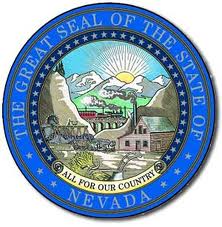 MEETING NOTICE  AGENDANEVADA EMERGENCY MANAGEMENT COORDINATING COUNCIL (EMCC)Name of Organization:  Nevada Emergency Management Coordinating Council  Date and Time of Meeting:	December 15, 2015 - 8:00amCarson City Location				Las Vegas Location Nevada Division of Emergency 			Las Vegas Valley EmergencyManagement						Management Center2478 Fairview Dr.					7551 Sauer Dr. Conference RoomCarson City, NV 89701				Las Vegas, NV 89128NOTE:  Valid photo identification will be required prior to entrance to the Division 		of Emergency Management building, on the Nevada Army National Guard complex, in 	Carson City.					THIS MEETING WILL BE VIDEO CONFERENCED BETWEEN THE LOCATIONS SPECIFIED ABOVE, BEGINNING AT 8:00am.  A TELECONFERENCE LINE WILL BE AVAILABLE: 888-273-3658 - PASS CODE 8743295.  The Council may take action on items marked “For Possible Action.” Items may be taken out of the order presented on the agenda at the discretion of the chairperson. Items may be combined for consideration at the discretion of the chairperson. Items may be pulled or removed from the agenda at any time. Please Note: Members of the public wishing to have their complete testimony/handouts included in the permanent record of this meeting should provide a written or electronic copy to the EMCC administrative support staff.    Minutes of the meeting are produced in a summary format and are not verbatim.1. CALL TO ORDER – Chairman Caleb Cage2. ROLL CALL – Chris Molnar (NDEM)3. PUBLIC COMMENT (Discussion only) – No action may be taken upon a matter raised under this item of the agenda until the matter itself has been specifically included on an agenda as an item upon which action may be taken. Public comments are limited to 3 minutes per person unless the Committee elects to extend the comments for purposes of further discussion.  Comments will not be restricted based on viewpoint. 4. APPROVAL OF MINUTES– Chairman Cage (Discussion/For Possible Action). This agenda item will discuss whether or not to approve the minutes of the Oct. 27, 2015 EMCC meeting. 5.  CHAIRMAN’S INTRODUCTORY REMARKS – (Discussion) Caleb Cage6.  REVISION OF EMCC BYLAWS – (Discussion/For Possible Action) – Chairman Cage will lead a discussion regarding revisions of the EMCC bylaws as discussed during the Oct. 27, 2015, meeting and the members may vote on the revisions.7. NEW EMCC VICE CHAIR ELECTION - (Discussion/For Possible Action) – Caleb Cage Chairman Cage will ask members to nominate and approve, through vote, the EMCC Vice Chairman, in accordance with the bylaws.8.  DEM MISSION BRIEF - (Discussion Only) – Caleb CageChairman Cage and NDEM leadership will provide a formal overview of the Division of Emergency Management’s capabilities, activities and duties.9. NDEM STRATEGIC PLAN OVERVIEW - (Discussion) – Caleb Cage Chairman Cage and NDEM leadership will provide a formal overview of NDEM’s recently developed strategic plan for 2016.10. EMCC STRATEGIC PRIORITY DISCUSSION - (Discussion/For Possible Action) – Caleb CageChairman Cage will lead a discussion on the list of priorities below.  The priorities were agreed upon among the members during the Oct. 27, 2015, meeting, and the members will discuss each of the priorities, and come to a conclusion on how these priorities will be addressed going forward.EMPG grant funding formula.Coordinate Statewide EM resources, ICW, AB90, and Statewide IMT/IMAT capabilities.Increase Disaster Recovery capacity.School Safety Coordination.Better Statewide Coordination of P, T, & E.Statewide EM Association.Collaborative Operating Groups.11.  EMCC ANNUAL REPORT OVERVIEW – (Discussion/For Possible Action) – Caleb CageChairman Cage will provide an overview of the recent NDEM Customer Service Survey and how it will fit into the annual report, due in 2016, as required by the bylaws, if approved.12. VIGILANT GUARD 2017 PRESENTATION - (Discussion) – LTC Cory Schultz and Caleb CageNDEM and the Nevada National Guard will provide an overview of the Vigilant Guard 2017, exercise in Las Vegas, and solicit input from local, state, tribal, and regional partners.13.  FUTURE AGENDA ITEMS (Discussion) – Chairman Cage14. PUBLIC COMMENT (Discussion only) – No action may be taken upon a matter raised under this item of the agenda until the matter itself has been specifically included on an agenda as an item upon which action may be taken. Public comments are limited to 3 minutes per person unless the Committee elects to extend the comments for purposes of further discussion.  Comments will not be restricted based on viewpoint.15.  ADJOURN – Chairman Cage (Discussion/For Possible Action)  This is a public meeting.  In conformance with the Nevada Open Meeting Law, this agenda was posted, or caused to be posted, on or before 9:00 AM Dec. 9th, at the following locations: Grant Sawyer Building, 555 E. Washington Avenue, Las Vegas, NVGovernor’s Office, 101 N. Carson Street, Carson City, NV Nevada Division of Emergency Management, 2478 Fairview Drive, Carson City, NVClark County Government Center, 500 S Grand Central Parkway, Las Vegas NV Posted to the Nevada Division of Emergency Management and Homeland Security web site located at: http://dem.nv.gov/For supporting documentation, please contact Chris Molnar by email at cmolnar@dps.state.nv.us or by phone at 775-687-0394.  Documents are available at the Nevada Division of Emergency Management, 2478 Fairview Dr., Carson City, NV 89701. We are pleased to make reasonable accommodations for members of the public who are disabled. If special arrangements for the meeting are necessary, or if there is a need to obtain copies of any supporting meeting materials, please contact Chris Molnar at the Nevada Division of Emergency Management, (775) 687-0300.  24-hour advance notice is requested.  Thank you.